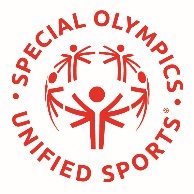 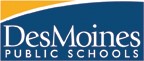 MIDDLE SCHOOL UNIFIED MEET SCHEDULEHIGH SCHOOL UNIFIED MEET SCHEDULEWilliams StadiumEast High SchoolEast 15th & Walker StDes Moines, Iowa 50316McGrane Stadium
Hoover High School50th and Aurora AveDes Moines, Iowa 50266Hutchens Stadium
Lincoln High SchoolSW 12th Street & Bell AveDes Moines, Iowa 50315Grubb StadiumNorth High School
501 Holcomb Ave
Des Moines, IA 50313DateTimeTeamsLocationMonday, April 85:00 PMGoodrell, Meredith, WeeksHoover HSTuesday, April 95:00 PMHoyt, MerrillNorth HSMonday, April 155:00 PMHoytMeredith, WeeksHoover HSTuesday, April 165:00 PMGoodrell, MerrillNorth HSMonday, April 225:00 PMCITY MEET: Goodrell, Hoyt, Meredith, Merrill, WeeksEast HSDateTimeTeamsLocationSaturday, March 3012:00PMEast, Hoover, Lincoln, North, Roosevelt, Ruby Van MeterEast HSTuesday, April 164:15PMEast, Hoover, Lincoln, North, Roosevelt, Ruby Van MeterEast HSMonday, April 224:00PMEast, Hoover, Lincoln, North, Roosevelt, Ruby Van MeterNorth HS